                     TURKEY TAIL       Trametes versicolor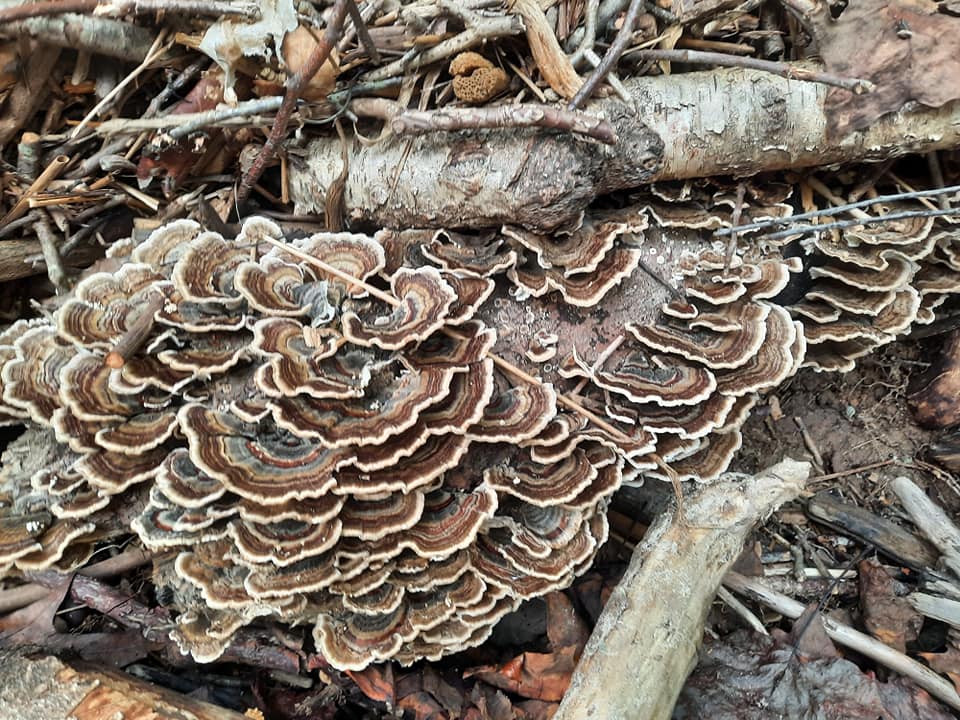 Actions: tonic, adaptogen, immunomodulator, anti-tumor, anti-viral, anti-bacterial, antioxidantEnergy is neutralTurkey tail uses.Increase levels of cancer fighting cells.Support the immune systemImproves digestion by providing prebiotic supportContains polysaccharopeptide and polysaccharide-k which inhibit cancer cells’ growthManage inflammationSooth achesPrevent and treat cold and fluHelps aid cancer patients during chemoPromotes relaxation, reduces stress and anxietyNatural source of energyRecommended dose Adults 1.5mL, 2 times per day. Increase dose if fighting cancer or illness to 4 times a day.There are no contradictions with medications and no serious side effects reported.Turkey tail is one of the most studied medicinal mushrooms and is being used in many countries along side chemo to fight cancer. It offers deep immunity support and increases gut health.